Vendredi 29 mai 2020Activité 1 : DictéeDis à tes parents de te lire lentement, à haute voix et en répétant plusieurs fois cette dictée :L’extrémité de l’île semble abandonnée. Dans ce lieu, on voit seulement des mouettes.Activité 2 : Calcul mentalTu as une minute pour faire ces calculs :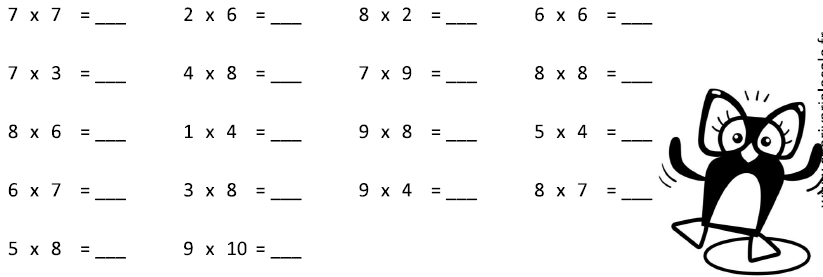 Activité 3 : Grammaire – Nature des mots (révision) Quelle est la nature des mots sélectionnés en gras ?Le jeune Nathan vient de recevoir une carte postale.Le jeune Nathan vient de recevoir une carte postale.Le jeune Nathan vient de recevoir une carte postale.Le jeune Nathan vient de recevoir une carte postale.Le jeune Nathan vient de recevoir une carte postale.Le jeune Nathan vient de recevoir une carte postale.Le jeune Nathan vient de recevoir une carte postale.Le jeune Nathan vient de recevoir une carte postale.Le jeune Nathan vient de recevoir une carte postale.Sujet et verbe (révision)1./ Souligne le sujet et entoure le verbe des phrases suivantes :2. / Recopie tous les verbes dans le tableau suivant et trouve leur forme à l’infinitif :3./ A quel temps sont écrites ces phrases ? (écris les numéros correspondants)Activité 4 : Numération – Décomposition de fractions décimales - EntraînementExercice : Décompose les fractions :45/100 =178/100 =837/1 000 =Activité 5 : Vocabulaire – Synonymes/AntonymesRévision1./ Complète le tableau avec les synonymes et les contraires des mots en gras.2./ Trouve un synonyme pour chacun de ces mots dans la liste suivante :se dresser –  craintif – s’échapper – la jeunesse – rapidement – facilement – le succès – un danger – effrayer – la berge – pénétrer – escalader3./ Trouve un antonyme pour chacun de ces mots dans la liste suivante :premier – plein – baisser – lent – augmenter – faible – sombre – léger – la campagne – descendre – pauvre – pousserActivité 6 : Géométrie – les triangles1./ Complète :2./ Complète :3./ Combien de triangles composent cette figure :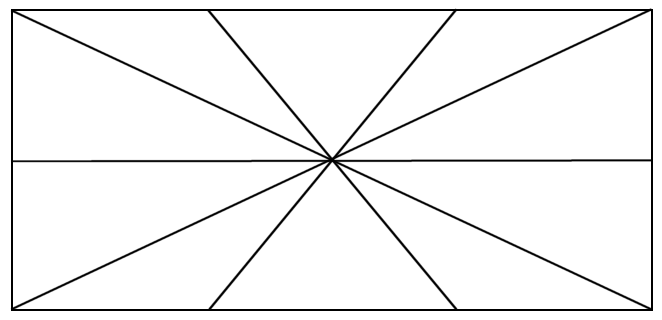 Activité 7 : GéographieNomme chacun de ses paysagesActivité 8 : AnglaisEcoute cette leçon sur la famille en anglais :https://www.youtube.com/watch?v=vBqi5gJsVYYun verbeun déterminantun adjectif qualificatifune prépositionun verbeun déterminantun adjectif qualificatifun nomun verbeun adjectif qualificatifun nomun adverbeun verbeun déterminantun nomun adverbeun déterminantun adjectif qualificatifun adverbeune prépositionun verbeun nomun adverbeune prépositionun déterminantun adjectif qualificatifun adverbeune prépositionun verbeun adjectif qualificatifun nomune prépositionun déterminantun adjectif qualificatifun nomune préposition1. Je mange du chocolat.2. Tu fais de l’informatique au collège.3. On ira à la piscine cet après-midi.4. Les feuilles tomberont en automne.5. Les enfants jouaient au football.6. Le jardinier plante des tomates.7. Les tomates mûrissent au soleil.8. Vous ferez de votre mieux.9. Demain, j’achèterai des oranges.10. Les élèves aiment faire du sport.11. Hier, nous sommes allés au cinéma.12. Il fera beau demain.13. Désirez-vous autre chose ?14. Ils ont dansé toute la nuit.15. Les verres sont rangés dans l’armoire.16. Le garagiste réparera ma voiture.17. Elles deviendront des femmes.18. Avez-vous fini vos devoirs ?.19. Un oiseau vole dans le ciel.20. Hier, il a plu toute la journée.VERBESVERBESINFINITIFVERBESVERBESINFINITIF1mangemanger11…………………….……….…………………………………..2…………………….………..…………………………………..12…………………….……….…………………………………..3…………………….………..…………………………………..13…………………….……….…………………………………..4…………………….………..…………………………………..14…………………….……….…………………………………..5…………………….………..…………………………………..15…………………….……….…………………………………..6…………………….………..…………………………………..16…………………….……….…………………………………..7…………………….………..…………………………………..17…………………….……….…………………………………..8…………………….………..…………………………………..18…………………….……….…………………………………..9…………………….………..…………………………………..19…………………….……….…………………………………..10…………………….………..…………………………………..20…………………….……….…………………………………..Au passé :5 - …………………………………………………………………………………………………………Au présent :1 - …………………………………………………………………………………………………………Au futur :3 - …………………………………………………………………………………………………………SYNONYMEANTONYMELe ciel est dégagé.bleunuageuxCet exercice est facile.……………………………….……………………………………….………Cette rue est calme.……………………………….……………………………………….………Paul est très nerveux.……………………………….……………………………………….………Cette fleur est très jolie.……………………………….……………………………………….………Cette histoire est drôle.……………………………….……………………………………….………Ce gâteau est succulent.……………………………….……………………………………….………entrer………………………………la réussite………………………………la rive………………………………s’enfuir………………………………l’enfance………………………………un péril………………………………grimper………………………………aisément………………………………épouvanter………………………………vite………………………………se lever………………………………peureux………………………………dernier………………………………lourd…………………………………diminuer…………………………………fort………………………………monter…………………………………la ville…………………………………lever………………………………clair…………………………………vide…………………………………tirer………………………………riche…………………………………rapide…………………………………: un triangle …………………………………: un triangle …………………………………: un triangle …………………………………: un triangle …………………………………Noms de la figureParticularitésLe triangle quelconque…………………………………………………………………………………………………Le triangle isocèle…………………………………………………………………………………………………Le triangle rectangle…………………………………………………………………………………………………Le triangle équilatéral…………………………………………………………………………………………………Triangle quelconqueTriangle équilatéralTriangle isocèleTriangle rectangle………………………………Les paysages maritimes........................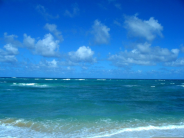 Les littoraux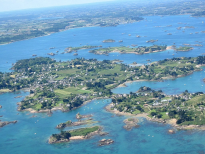 ....................................................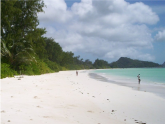 ....................................................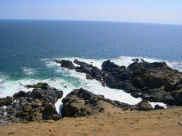 ....................................................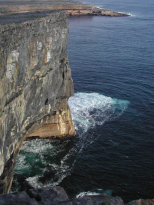 ....................................................Les paysages terrestresLes paysages terrestresLes paysages maritimes........................Les littoraux................................................................................................................................................................................................................Les paysages maritimes........................Les littoraux................................................................................................................................................................................................................................................................Les paysages maritimes........................Les littoraux................................................................................................................................................................................................................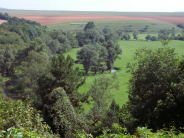 Les paysages maritimes........................Les littoraux................................................................................................................................................................................................................Les paysages naturelsLes paysages humainsLes paysages maritimes........................Les littoraux................................................................................................................................................................................................................Les paysages maritimes........................Les littoraux................................................................................................................................................................................................................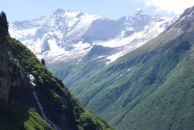 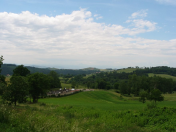 Les paysages maritimes........................Les littoraux........................................................................................................................................................................................................................................................................................................................Les paysages maritimes........................Les littoraux................................................................................................................................................................................................................Les paysages maritimes........................Les littoraux................................................................................................................................................................................................................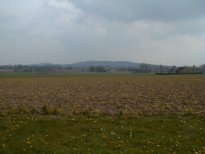 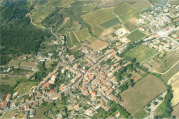 Les paysages maritimes........................Les littoraux........................................................................................................................................................................................................................................................................................................................Les paysages maritimes........................Les littoraux................................................................................................................................................................................................................Les paysages maritimes........................Les littoraux................................................................................................................................................................................................................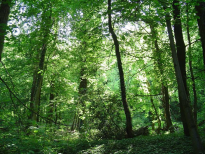 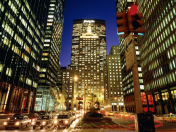 Les paysages maritimes........................Les littoraux........................................................................................................................................................................................................................................................................................................................Les paysages maritimes........................Les littoraux................................................................................................................................................................................................................Les paysages maritimes........................Les littoraux................................................................................................................................................................................................................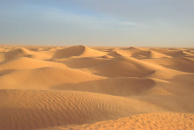 ....................................................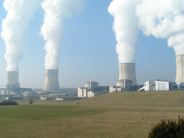 ....................................................